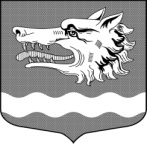 СОВЕТ ДЕПУТАТОВМУНИЦИПАЛЬНОГО ОБРАЗОВАНИЯРаздольевское сельское поселение муниципального образования Приозерский муниципальный район Ленинградской областиРЕШЕНИЕ21 апреля 2021 года                                                                                     № 102Об предоставлении на условиях коммерческого найма муниципальных жилых помещений, находящихся в собственности МО Раздольевское сельское поселение, работникам АО «ПЗ Раздолье»В соответствии с Федеральным законом от 06.10.2003 № 131-ФЗ «Об общих принципах организации местного самоуправления в Российской Федерации», Жилищным кодексом РФ, Уставом муниципального образования Раздольевское сельское поселение, Совет депутатов муниципального образования Раздольевское сельское поселение (далее - Совет депутатов) РЕШИЛ:1. Предоставить   на   условиях коммерческого найма муниципальные жилые помещения, находящихся в собственности МО Раздольевское сельское поселение, работникам АО «ПЗ Раздолье», согласно приложению.	2. Опубликовать данное постановление в средствах массовой информации и в сети «Интернет».	3. Решение вступает в законную силу после его официального опубликования (обнародования).Глава муниципального образования                                                      А.В. Долгов                                                                                                                                              С.А.Потоцкая,66-632Разослано: дело-2, прокуратура – 1.Приложение к решению Совета депутатовмуниципального образованияРаздольевское сельское поселениеМО Приозерский муниципальный районЛенинградской области от 21.04.2021 № 102Муниципальные квартиры, подлежащие предоставлению   на   условиях коммерческого найма работникам АО «ПЗ Раздолье», расположенные по адресу:Ленинградская область, Приозерский район, деревня Раздолье, улица Центральная, дом 9, квартира 4;Ленинградская область, Приозерский район, деревня Раздолье, улица Центральная, дом 12, квартира 1.